Памятка для родителей по безопасности детей на водных объектахв летний период     Уважаемые родители, понятно, что ежедневные хлопоты отвлекают вас, но не забывайте, что вашим детям нужна помощь и внимание, особенно в летний период.   Помните! Ребенок берёт пример с вас – родителей! Пусть ваш пример учит дисциплинированному поведению ребёнка на улице и дома.     Старайтесь сделать все возможное, чтобы оградить детей от несчастных случаев!    Напоминайте ребёнку, что отдых и игры у водоёмов (пруды, реки, озера, др.) кроме удовольствия несут ещё и угрозу для жизни и здоровья ребёнка.     Когда ребенок (дети) у водоёма, не спускайте с него (с них) глаз, не отвлекайтесь. Подчас минута может обернуться трагедией.     Обязательно объясните детям, что они не должны находиться в одиночку на прогулке у водоема.     Взрослый, который присматривает за детьми на отдыхе, во время прогулки и игр у водоема, должен сам уметь плавать, оказывать первую помощь, владеть приемами проведения искусственного дыхания и непрямого массажа сердца.КАТЕГОРИЧЕСКИ ЗАПРЕЩАЕТСЯ купание на водных объектах, оборудованных предупреждающими знаками «КУПАНИЕ ЗАПРЕЩЕНО!»     Помните! Только неукоснительное соблюдение мер безопасного поведения на воде может предупредить беду.УВАЖАЕМЫЕ РОДИТЕЛИ, безопасность жизни детей на водоемах во многих случаях зависит ТОЛЬКО ОТ ВАС!     В связи с наступлением жаркой погоды, в целях недопущения гибели детей на водоемах в летний период обращаемся к Вам с убедительной просьбой: провести разъяснительную работу о правилах поведения на природных и искусственных водоемах и о последствиях их нарушения. Этим Вы предупредите несчастные случаи с Вашими детьми на воде, от этого зависит жизнь Ваших детей сегодня и завтра.Категорически запрещено купание:детей без надзора взрослых;в незнакомых местах;на надувных матрацах, камерах и других плавательных средствах (без надзора взрослых);При купании недопустимо: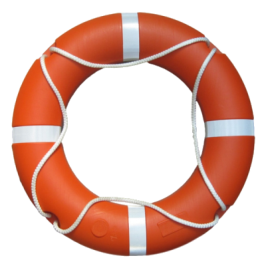 плавать в незнакомом месте, под мостами и у плотин;нырять с высоты, не зная глубины и рельефа дна;заплывать за буйки и ограждения;приближаться к судам, плотам и иным плавательным средствам; прыгать в воду с лодок, катеров, причалов;хватать друг друга за руки и ноги во время игр на воде.Необходимо соблюдать следующие правила:прежде чем войти в воду, сделайте разминку, выполнив несколько легких упражнений;постепенно входите в воду, убедившись в том, что температура воды комфортна для тела (не ниже установленной нормы);не нырять при недостаточной глубине водоема, при необследованном дне (особенно головой вниз!), при нахождении вблизи других пловцов;продолжительность купания - не более 30 минут, при невысокой температуре воды - не более 5-6 минут;при купании в естественном водоеме не заплывать за установленные знаки ограждения, не подплывать близко к моторным лодкам и прочим плавательным средствам;во избежание перегревания отдыхайте на пляже в головном уборе;не допускать ситуаций неоправданного риска, шалости на воде.